CHAPEL HAPPENINGSFebruary 18, 2022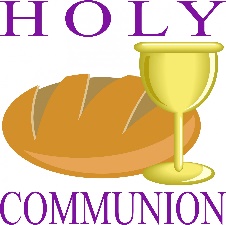 Sunday, 2/20, 9:30 am++++++++++++Highlighting Our Ministries 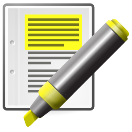 Each week we will feature a different Chapel ministry in our newsletter.  See what activity appeals to you and join in our outreach and service to the Chapel, our MS community and Martin County charities.New Zoom Bible Class Study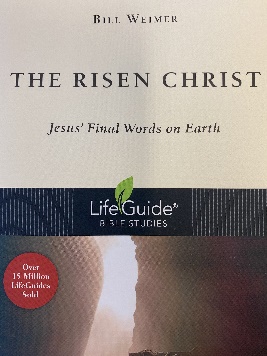 The ZOOM Ladies’ Bible Class meets every Monday morning from 9:00-10:00 AM via Zoom throughout the year.  This Ladies’ study is facilitated by participants with emphasis not only on studying God’s Word, but fellowship, sharing and prayer. We feel we can learn much from each other.  Currently we are doing a Lenten study, THE RISEN CHRIST, by Rev. Bill Weimer, our former minister.  If you are interested in joining any of our sessions please contact:  Tanya Condello   772-919-5638     tvjjuk@yahoo.co.uk Ladies In-Chapel Bible Study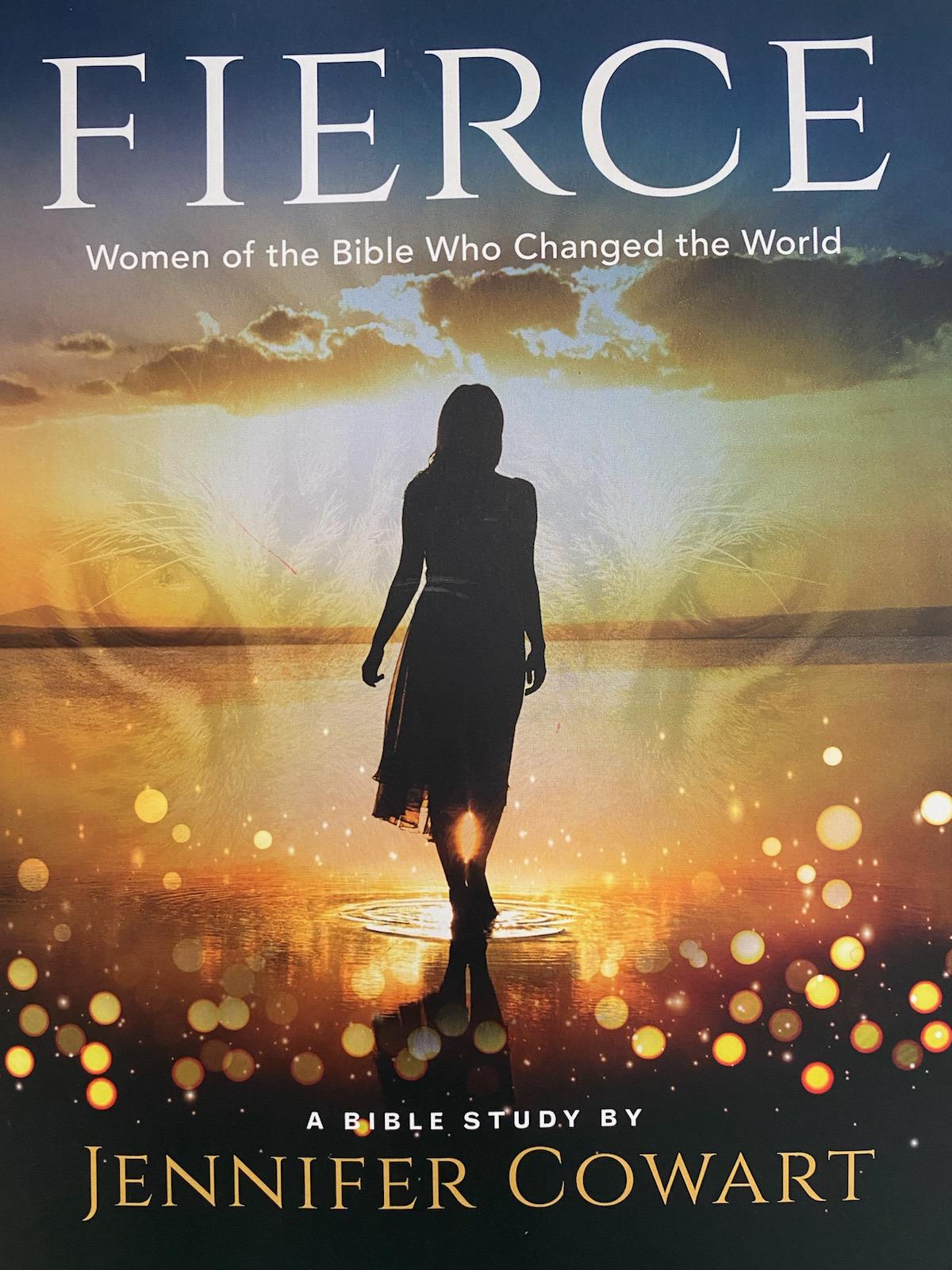 Ladies In-Chapel Bible Study meets each Monday at noon, at the back of the South Chapel. We are studying Fierce:  Women of the Bible Who Changed the World by Jennifer Cowart. This book teaches us about some of the lesser known women in the Bible (some who are not even named!) and how their fierce faith in God and the following of their callings have changed the world!  Karen Carr leads us each week through the amazing actions of these strong and devoted women. To join, contact: Karen Carr 864-219-0758 / email: kjocarr@gmail.com+++++++++++++++Charity Week Dinner Concert  Saturday, 3/05Mark Sullivan, bass-baritone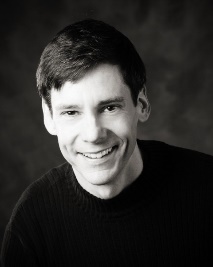 Cocktails – 5:30pm, Dinner – 6:15pm, Concert - 7:30pm – All at MS ClubDon’t miss this very special evening, sponsored by Mariner Sands Chapel.  Come enjoy this talented singer, a member of Chanticleer and the Metropolitan Opera chorus from 2010-2021.  Mark will perform classical and Broadway/Pops music in our own clubhouse dining room. $75 ticket includes dinner, concert and a $25 donation to Chapel Benevolence.Seating is limited.  Reserve now by calling 283-0202.+++++++++++++++++     Looking Ahead  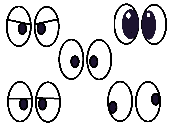 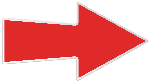 Ash Wednesday Ecumenical Service and soup 3/02 – soup @ noon, service at 1:30 pmAcrylic Art Classes resume – 3/3, 9:30 am to 12:30 – contact Sandy Slowik at:secretsandy1@gmail.comString Ensemble 3/10, 7:30 pm – “Smiling Strings” – a  free will offering to help defray their travel expenses from the Czech Republic  is appreciated++++++++++++++++To All Attendees of the Judy Alvarez Speaker Series Event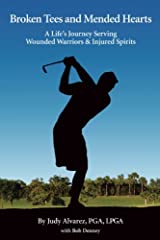 Many thanks for attending the Judy Alvarez Speaker Series event 2/1. The feedback from many of attendees has been excellent.  A number of people have asked, “How do I donate to PGA Hope?”A great way is to purchase Judy’s book “Broken Tees and Mended Hearts” which are stories involving veterans and non-veterans involved in PGA HOPE. Her book is available in the Chapel office from 9am-12 noon weekdays.  Judy will ensure that 100% of the $10 purchase price will go directly to PGA HOPE.Thank you from The Mariner Sands Speaker Series committee.